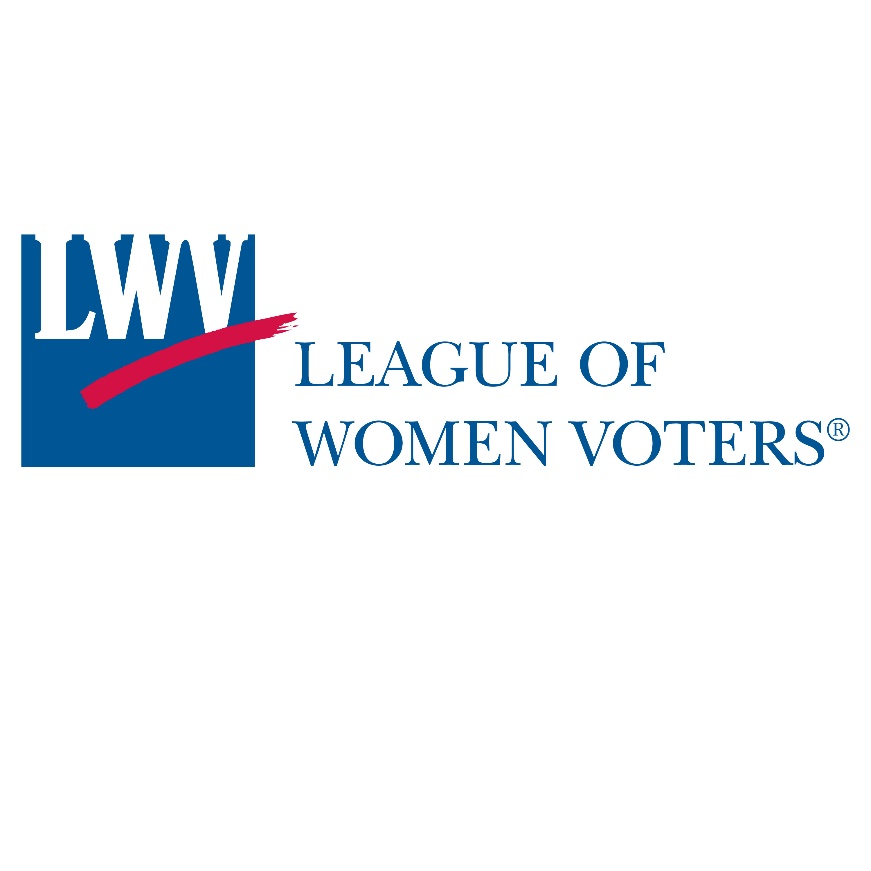 [INSERT DATE]
FOR IMMEDIATE RELEASEYOUR VOICE MATTERS! INFORM YOUR VOTE.  
The League of Women Voters stands by its legacy, empowering voters with non-partisan, balanced information to help them make informed ballot decisions.[YOUR LOCAL LEAGUE COUNTY] – No matter what you believe or who you want to win, one thing everyone can agree on is that November’s election will have an impact on this country.  Voters can decide to engage and be a part of the decisions that will shape history, or they can fail their families, their friends, their community and sit it out.  Each vote matters – we need to make each one count.  [IDEALLY INCLUDE A CLOSE RACE OR ISSUE IMPORTANT TO YOUR COMMUNITY]The League tenaciously preserves its non-partisan legacy and empowers all voters with tools and resources to make informed ballot decisions. In this time of misinformation, cynicism and fear on all sides, the League aims to serve as a beacon of balance and trust.  VOTE411.org is the League’s online voter guide that is unbiased, relevant, and easy to use. Type in your address and get information on the candidates and issues that you will find on your personal ballot, including Candidate answers to questions posed by local Leagues on the challenges facing their local communities.Election information is available now through November 6th (when ballots are due) and will be available through election certification.  About the League: The League of Women Voters is a nonpartisan political organization. We encourage the informed and active participation of citizens in government. The League acts in support of, or in opposition to, selected governmental issues which its members have studied. It does not support or oppose candidates, factions or political parties. League members, as individuals, are urged to work in the political party of their choice. To protect the League's nonpartisanship policy, guidelines regarding the political activities of the Board of Directors are reviewed frequently.
vote411.org
lwvwa.org
[LOCAL LEAGUE CONTACT INFORMATION]